Jak postupovat ve výdeji sluchadel od 1.12.2019Od 1.12.2019 začíná platit zákon 282/2018 Sb, o zdravotnických prostředcích. V zákoně je řada chyb, ale nyní je třeba podle něj postupovat. Dohodnuté změny budou snad platit po schválení novely – snad do pololetí 2020.Jak se sluchadly ?Sluchadla pro vzdušné vedení: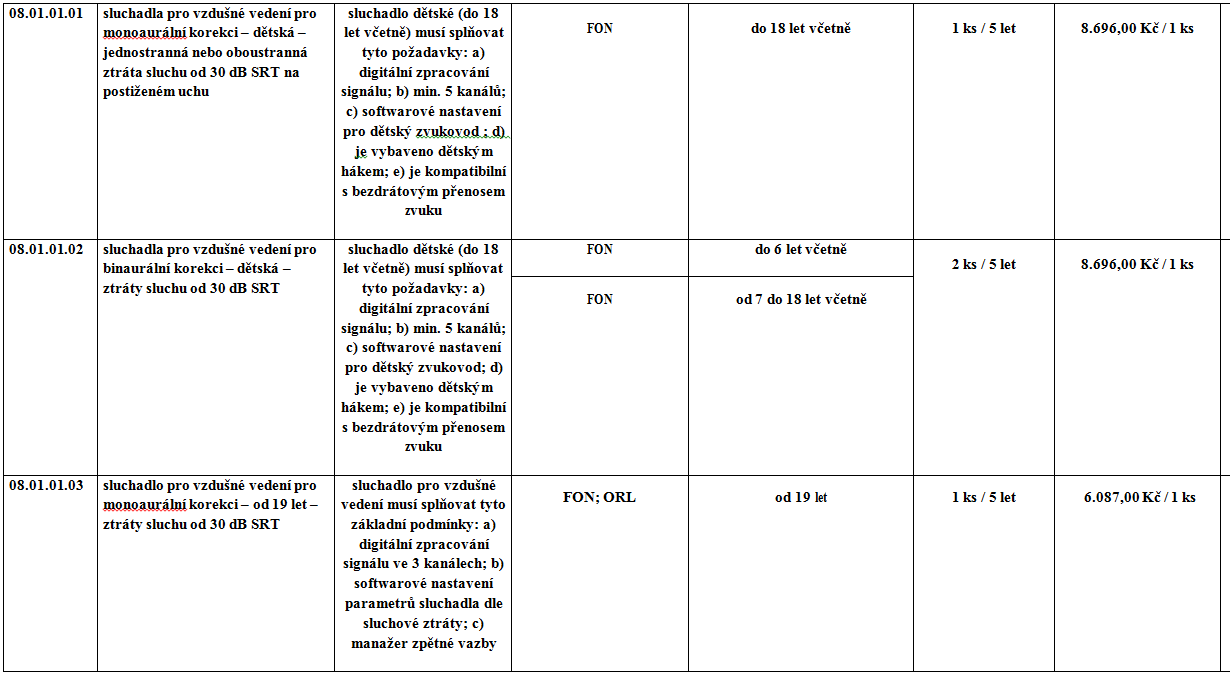 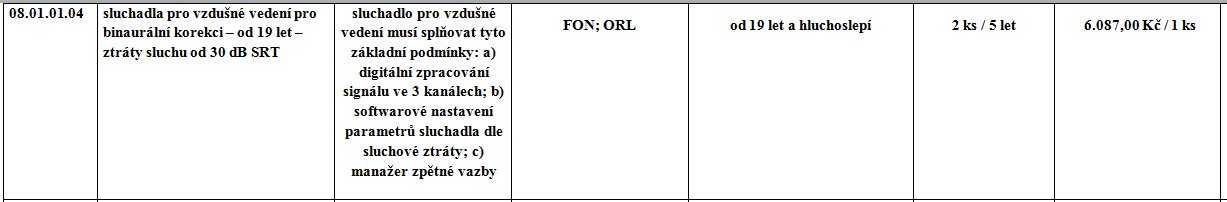 Pro děti od 0-18 let platí binaurální korekce, kterou indikuje a provádí pouze foniatr. Cena za jedno sluchadlo je 10.000 Kč (8.696 bez DPH) DPH platí ZP. Za dvě sluchadla 20.000 Kč.Pro dospělé hradí ZP pouze monoaurální korekci s cenou 7.000 Kč.Binaurálně lze v dospělosti korigovat pouze hluchoslepé.Sluchadla pro kostní vedení:Základní kapsičkové sluchadlo v sazebníku existuje 08.01.02.01.Brýlové sluchadlo lze přidělit i dětským pacientům.Do 10 let věku se nepřiděluje BAHA, ale vibrační systém neimplatabilní (Contact Mini).Všechna tato sluchadla indikuje ošetřující lékař bez schválení RL.BAHA od 11 let a po schválení RL.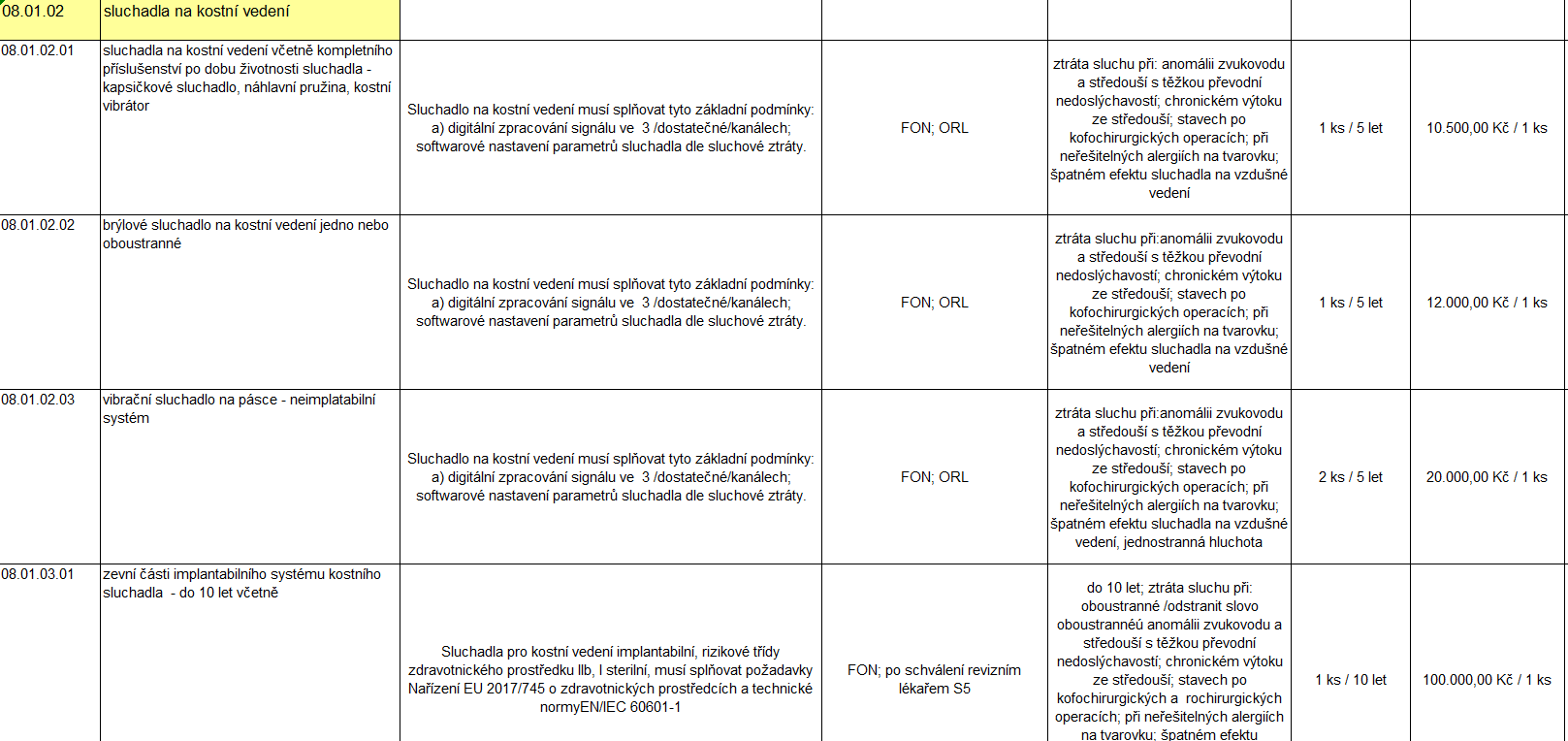 Jak skořepiny a tvarovky ?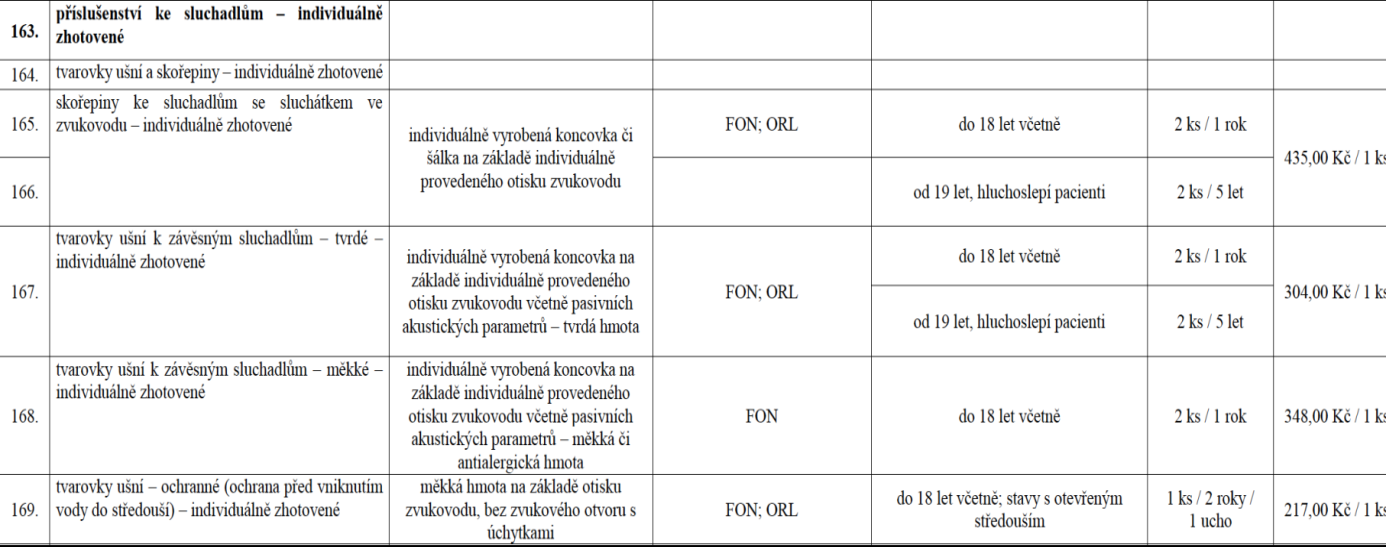 Skořepiny ke sluchadlům se sluchátkem ve zvukovodu CIC, ITE i RIC pouze do 18 let věku. Cena 500 Kč.Tvarovky tvrdé i měkké pouze do 18 let věku – tvrdá: cena 350 Kč, měkká 400 Kč.U dospělých totéž pouze hluchoslepým. U dospělých tvarovky i skořepiny musí být hrazeny v hotovosti.Byly zcela vyloučeny  baterie, které si musí klient zaplatit.Jak  s poukazem ?Nové indikační skupiny: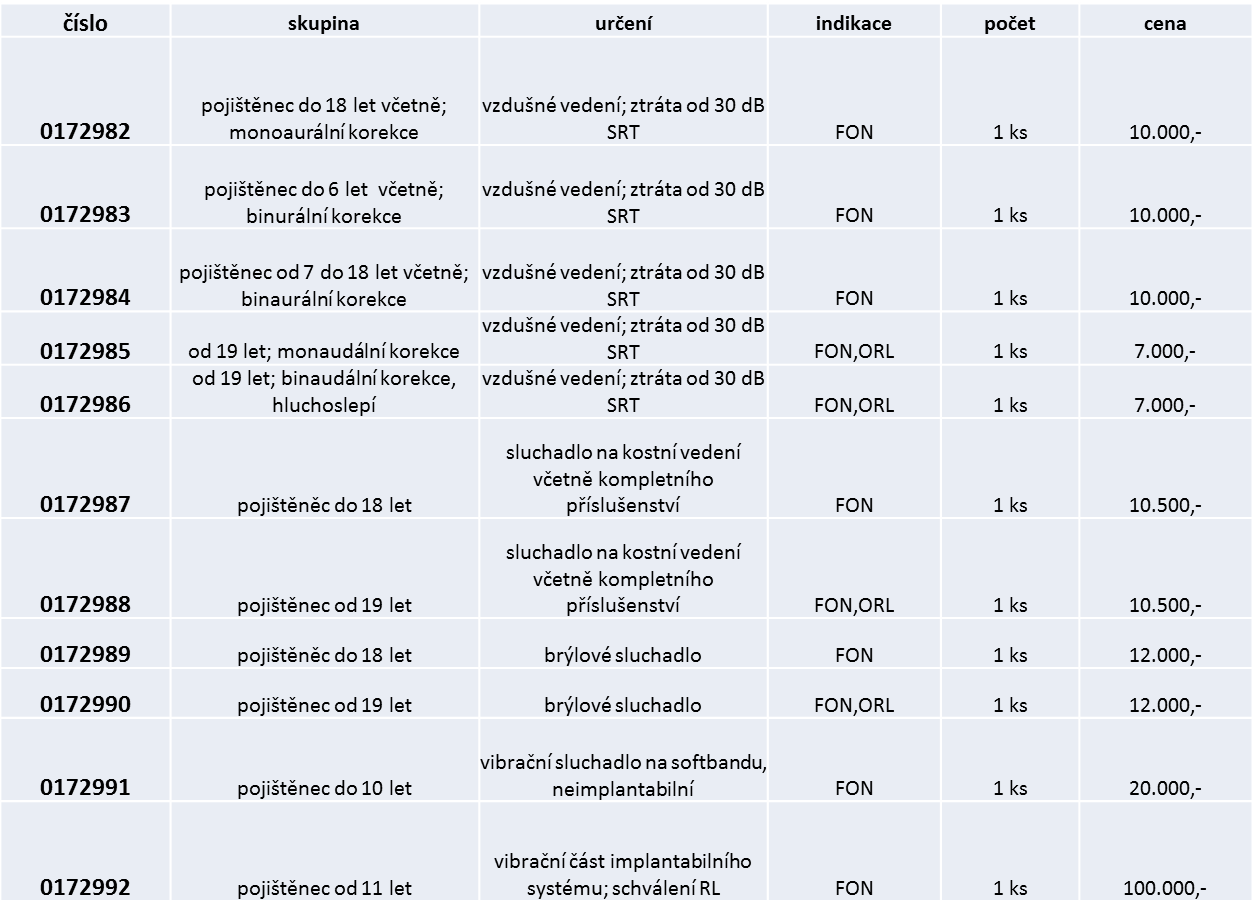 Nové kódy sluchadel:  vždy začínají „5“ – podle ceníků firemSluchadla pro dospělé s cenou pod 7.000 Kč budou hrazena v ceníkové ceně. Sluchadla s cenou přesně 7.000 Kč budou bezdoplatková. Sluchadla s cenou nad 7.000 Kč budou s doplatkem od pacienta.Při binaurální korekci si pacient musí druhé sluchadlo uhradit plně (kromě dítěte a hluchoslepého)Je třeba požádat  IT specialistu, aby změnil naše výkazové programy. Pozor na úhradové kategorie sluchadel (seznam SUKL – poslední sloupec nebo ceníky dovozců sluchadel)08.01.01.01 = dětské sluchadlo monoaurální08.01.01.02 = dětské sluchadlo pro binaurální korekci08.01.01.03 = sluchadlo pro dospělé monoaurálně08.01.01.04 = sluchadlo pro dospělé binaurálněZa výbor Sekce pro foniatrii a audiologii   Mojmír Lejska